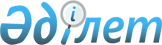 О внесении изменений и дополнений в некоторые нормативные правовые акты
Республики Казахстан по вопросам регистрации операций с финансовыми инструментами
					
			Утративший силу
			
			
		
					Постановление Правления Национального Банка Республики Казахстан от 27 августа 2013 года № 215. Зарегистрирован в Министерстве юстиции Республики Казахстан 10 октября 2013 года № 8799. Утратило силу постановлением Правления Национального Банка Республики Казахстан от 19 декабря 2015 года № 254      Сноска. Утратило силу постановлением Правления Национального Банка РК от 19.12.2015 № 254 (вводится в действие по истечении десяти календарных дней после дня его первого официального опубликования).      Примечание РЦПИ!

      Порядок введения в действие приказа см. п.7

      В целях совершенствования нормативных правовых актов Республики Казахстан Правление Национального Банка Республики Казахстан ПОСТАНОВЛЯЕТ:



      1. Утвердить перечень нормативных правовых актов Республики Казахстан по вопросам регистрации операций с финансовыми инструментами, в которые вносятся изменения и дополнения.



      2. Профессиональным участникам рынка ценных бумаг в течение тридцати календарных дней с даты введения в действие настоящего постановления привести свои внутренние документы в соответствие с требованиями настоящего постановления.



      3. Акционерному обществу «Центральный депозитарий ценных бумаг» (далее – центральный депозитарий) и Акционерному обществу «Единый регистратор ценных бумаг» (далее – регистратор) не позднее тридцати календарных дней с даты введения в действие настоящего постановления представить в установленном порядке на согласование в Комитет по контролю и надзору финансового рынка и финансовых организаций Национального Банка Республики Казахстан изменения и дополнения в свод правил центрального депозитария и регистратора.



      4. Регистратору не позднее трех рабочих дней со дня истечения шестидесяти календарных дней с даты введения в действие настоящего постановления направить запрос в центральный депозитарий о представлении сведений о количестве эмиссионных ценных бумаг, срок обращения которых истек и эмитентом не исполнены обязательства по их погашению, на субсчете эмитента для учета объявленных ценных бумаг и субсчете эмитента для учета выкупленных ценных бумаг, о количестве ценных бумаг на субсчетах держателей ценных бумаг, блокированных на основании актов государственных органов, обладающих таким правом в соответствии с законодательством Республики Казахстан, о присвоении центральным депозитарием соответствующего идентификатора правам требования по обязательствам эмитента по эмиссионным ценным бумагам, срок обращения которых истек и эмитентом не исполнены обязательства по их погашению.



      5. Центральному депозитарию в течение трех рабочих дней со дня получения запроса регистратора, указанного в пункте 4 настоящего постановления, направить регистратору сведения по запросу.



      6. Признать утратившим силу постановление Правления Агентства Республики Казахстан по регулированию и надзору финансового рынка и финансовых организаций от 29 декабря 2008 года № 239 «Об утверждении типового договора на ведение единой системы лицевых счетов» (зарегистрированное в Реестре государственной регистрации нормативных правовых актов под № 5538).



      7. Настоящее постановление вводится в действие по истечении десяти календарных дней после дня его первого официального опубликования. Действие абзацев восемнадцатого и девятнадцатого пункта 3 прилагаемого к настоящему постановлению Перечня нормативных правовых актов Республики Казахстан по вопросам регистрации операций с финансовыми инструментами, в которые вносятся изменения и дополнения, распространяется на отношения, возникшие после 1 сентября 2013 года.      Председатель

      Национального Банка                        Г. Марченко

Приложение             

к постановлению Правления       

Национального Банка         

Республики Казахстан         

от 27 августа 2013 года № 215    

Перечень

нормативных правовых актов Республики Казахстан по вопросам

регистрации операций с финансовыми инструментами,

в которые вносятся изменения и дополнения

      1. Утратил силу постановлением Правления Национального Банка РК от 22.10.2014 № 210 (вводится в действие по истечении десяти календарных дней после дня его первого официального опубликования).



      2. Утратил силу постановлением Правления Национального Банка РК от 27.08.2014 № 167 (вводится в действие по истечении десяти календарных дней после дня его первого официального опубликования).



      3. Внести в постановление Правления Агентства Республики Казахстан по регулированию и надзору финансового рынка и финансовых организаций от 29 декабря 2008 года № 238 «Об утверждении Правил осуществления деятельности центрального депозитария» (зарегистрированное в Реестре государственной регистрации нормативных правовых актов под № 5531) следующие изменения и дополнения:



      в Правилах осуществления деятельности центрального депозитария, утвержденных указанным постановлением:



      часть третью пункта 3 изложить в следующей редакции:

      «Не допускается совмещение работниками подразделений, указанных в настоящем пункте, функций и обязанностей работников других подразделений за исключением подразделения, осуществляющего клиринговую деятельность.»;



      подпункт 2) пункта 11 изложить в следующей редакции:

      «2) обладающим лицензией уполномоченного органа на осуществление брокерской и (или) дилерской деятельности на рынке ценных бумаг;»;



      пункт 16 изложить в следующей редакции:

      «16. Операции по регистрации сделок с финансовыми инструментами и информационные операции осуществляются центральным депозитарием на основании:

      1) соответствующих приказов юридических лиц, указанных в пункте 11 настоящих Правил;

      2) приказов организатора торгов;

      3) приказов клиринговой организации;

      4) приказа эмитента и уведомления (отчета) регистратора о проведенных по лицевому счету, открытому центральному депозитарию в системе реестров держателей ценных бумаг, операциях по регистрации сделок с финансовыми инструментами при конвертировании или обмене финансовых инструментов, выпущенных данным эмитентом;

      5) приказа клиента депонента, заключившего с центральным депозитарием договор в порядке, установленном сводом правил центрального депозитария.

      Информационные операции осуществляются на основании приказов клиентов депонента в случаях, предусмотренных сводом правил центрального депозитария.»;



      в пункте 17:



      подпункт 1) изложить в следующей редакции:

      «1) при приостановлении действия или лишении лицензии клиента центрального депозитария на осуществление профессиональной деятельности на рынке ценных бумаг (за исключением операций по переводу финансовых инструментов в номинальное держание к другим депонентам или вывода финансовых инструментов из номинального держания центрального депозитария и информационных операций);";



      подпункт 3) изложить в следующей редакции:

      «3) при приостановлении или прекращении обращения ценных бумаг в соответствии с условиями выпуска ценных бумаг (за исключением информационных операций, операций, необходимых при смене номинального держателя, или проводимых при погашении таких ценных бумаг, а также операций по списанию ценных бумаг с субсчетов, открытых накопительным пенсионным фондам и зачислению на субсчет, открытый единому накопительному пенсионному фонду);»;



      подпункт 8) изложить в следующей редакции:

      «8) обременения финансовых инструментов, указанных в приказе;»;



      подпункт 11) изложить в следующей редакции:

      «11) при получении уведомления о неисполнении учетной организацией приказа центрального депозитария на ввод (вывод) финансовых инструментов в (из) номинального держания;»;



      дополнить пунктами 27-1, 27-2 и 27-3 следующего содержания:

      «27-1. На основании запроса регистратора центральный депозитарий в порядке, установленном сводом правил центрального депозитария осуществляет присвоение идентификаторов правам требования по обязательствам эмитента по эмиссионным ценным бумагам, срок обращения которых истек, по которым возникли данные права требования в результате неисполнения эмитентом обязательств по их погашению, и направляет регистратору сведения о:

      присвоенном идентификаторе правам требования по обязательствам эмитента по эмиссионным ценным бумагам с указанием на национальный идентификационный номер таких эмиссионных ценных бумаг;

      количестве эмиссионных ценных бумаг, срок обращения которых истек и эмитентом не исполнены обязательства по их погашению, на субсчете эмитента для учета объявленных ценных бумаг и субсчете эмитента для учета выкупленных ценных бумаг, открытых в системе учета центрального депозитария;

      количестве блокированных ценных бумаг на субсчетах держателей ценных бумаг на основании актов государственных органов, обладающих таким правом в соответствии с законодательством Республики Казахстан.

      27-2. После получения от регистратора уведомления (отчета) о проведенных операциях по лицевому счету, открытому центральному депозитарию в системе реестров держателей ценных бумаг, по списанию эмиссионных ценных бумаг, срок обращения которых истек, и зачислению прав требования по обязательствам эмитента по эмиссионным ценным бумагам, центральный депозитарий проводит операции по списанию таких эмиссионных ценных бумаг (за исключением эмиссионных ценных бумаг, по которым в системе учета номинального держания проведена операция блокирования на основании актов государственных органов, обладающих таким правом в соответствии с законодательством Республики Казахстан)с субсчетов депонентов и их клиентов и зачислению прав требования по обязательствам эмитента по таким эмиссионным ценным бумагам с сохранением обязательств, возникших по данным ценным бумагам (обременение, доверительное управление) и направляет извещение депонентам, которое содержит сведения о:

      допущенном эмитентом дефолте по эмиссионным ценным бумагам, срок обращения которых истек и эмитентом не исполнены обязательства по их погашению;

      присвоенном идентификаторе правам требования по обязательствам эмитента по таким эмиссионным ценным бумагам;

      проведенных операциях в системе учета центрального депозитария по списанию эмиссионных ценных бумаг, срок обращения которых истек, с субсчетов депонентов и их клиентов и зачислению прав требования по обязательствам эмитента по таким эмиссионным ценным бумагам.

      Центральный депозитарий осуществляет ведение реестра идентификаторов прав требований по обязательствам эмитента по эмиссионным ценным бумагам, срок обращения которых истек, в порядке, установленном сводом правил центрального депозитария.

      27-3. Центральный депозитарий не позднее следующего рабочего дня за днем проведения в системе учета центрального депозитария операции по снятию блокирования эмиссионных ценных бумаг на основании актов государственных органов, обладающих таким правом в соответствии с законодательством Республики Казахстан, направляет об этом уведомление регистратору.».



      4. Утратил силу постановлением Правления Национального Банка РК от 03.02.2014 № 10 (вводится в действие по истечении десяти календарных дней после дня его первого официального опубликования).

Приложение 1            

к Перечню нормативных правовых  

актов Республики Казахстан по  

вопросам регулирования рынка  

ценных бумаг, в которые вносятся 

изменения и дополнения     Приложение 1           

к Инструкции по ведению системы 

реестров держателей ценных бумаг Форма                   Выписка с лицевого счета держателя ценных бумаг № _______

       по состоянию на ___ ___________ 20__ года, время ________

_____________________________________________________________________

      Дата составления выписки                       Время      Сноска. Приложение 1 утратило силу постановлением Правления Национального Банка РК от 27.08.2014 № 167 (вводится в действие по истечении десяти календарных дней после дня его первого официального опубликования).

Приложение 2            

к Перечню нормативных правовых  

актов Республики Казахстан по  

вопросам регулирования рынка  

ценных бумаг, в которые вносятся 

изменения и дополнения     Приложение 2           

к Инструкции по ведению системы 

реестров держателей ценных бумаг       Наименование регистратора, его место нахождения, номера телефона, факса      Сноска. Приложение 2 утратило силу постановлением Правления Национального Банка РК от 27.08.2014 № 167 (вводится в действие по истечении десяти календарных дней после дня его первого официального опубликования).
					© 2012. РГП на ПХВ «Институт законодательства и правовой информации Республики Казахстан» Министерства юстиции Республики Казахстан
				